Öğrencinin toplam ……………. Muaf  kredi/akts ile …………… sınıfa intibakı komisyonumuzca uygun görülmüştür.=====================================================================================================* Bir Derse Muafiyet Verilebilmesi için İçerik ve Kredi veya AKTS eşdeğerliği şarttır. ** Muafiyet verilecek dersin karşısına notu yazılır.*** Seçmeli Derslerde sadece Kredi veya AKTS eşdeğerliğine bakılır, içerik veya isim şartı aranmaz.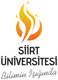 LİSANS PROGRAMLARI İÇİNDERS İNTİBAK FORMUForm No SİÜ.FR-1053LİSANS PROGRAMLARI İÇİNDERS İNTİBAK FORMUYürürlük Tarihi24.09.2018LİSANS PROGRAMLARI İÇİNDERS İNTİBAK FORMURevizyon Tarihi LİSANS PROGRAMLARI İÇİNDERS İNTİBAK FORMURevizyon No 00ÖĞRENCİNİNÖĞRENCİNİNKarar Tarihi :                   /          /                           Karar Tarihi :                   /          /                           Adı Soyadı :Bölümü: Rekreasyon Yönetimi Bölümü: Rekreasyon Yönetimi No :Giriş Türü  :Toplam Muaf Kredi/AKTS:Toplam Muaf Kredi/AKTS:Giriş Yılı     :  İntibak Sınıfı: İntibak Sınıfı: 1.Yarıyıl Ders Planı1.Yarıyıl Ders Planı1.Yarıyıl Ders Planı1.Yarıyıl Ders Planı1.Yarıyıl Ders Planı1.Yarıyıl Ders Planı1.Yarıyıl Ders Planı1.Yarıyıl Ders Planı1.Yarıyıl Ders PlanıDers KoduDers AdıT+UKredi AKTSDiğer Kredi Diğer AKTSNotu Harf                                                                TOPLAM DÖNEM MUAF KREDİSİ/AKTS:             /                                                               TOPLAM DÖNEM MUAF KREDİSİ/AKTS:             /                                                               TOPLAM DÖNEM MUAF KREDİSİ/AKTS:             /                                                               TOPLAM DÖNEM MUAF KREDİSİ/AKTS:             /                                                               TOPLAM DÖNEM MUAF KREDİSİ/AKTS:             /                                                               TOPLAM DÖNEM MUAF KREDİSİ/AKTS:             /                                                               TOPLAM DÖNEM MUAF KREDİSİ/AKTS:             /                                                               TOPLAM DÖNEM MUAF KREDİSİ/AKTS:             /                                                               TOPLAM DÖNEM MUAF KREDİSİ/AKTS:             /2.Yarıyıl Ders Planı2.Yarıyıl Ders Planı2.Yarıyıl Ders Planı2.Yarıyıl Ders Planı2.Yarıyıl Ders Planı2.Yarıyıl Ders Planı2.Yarıyıl Ders Planı2.Yarıyıl Ders Planı2.Yarıyıl Ders PlanıDers KoduDers AdıT+UKredi AKTSDiğer Kredi Diğer AKTSNotu Harf                                                                TOPLAM DÖNEM MUAF KREDİSİ/AKTS:             /                                                               TOPLAM DÖNEM MUAF KREDİSİ/AKTS:             /                                                               TOPLAM DÖNEM MUAF KREDİSİ/AKTS:             /                                                               TOPLAM DÖNEM MUAF KREDİSİ/AKTS:             /                                                               TOPLAM DÖNEM MUAF KREDİSİ/AKTS:             /                                                               TOPLAM DÖNEM MUAF KREDİSİ/AKTS:             /                                                               TOPLAM DÖNEM MUAF KREDİSİ/AKTS:             /                                                               TOPLAM DÖNEM MUAF KREDİSİ/AKTS:             /                                                               TOPLAM DÖNEM MUAF KREDİSİ/AKTS:             /3.Yarıyıl Ders Planı3.Yarıyıl Ders Planı3.Yarıyıl Ders Planı3.Yarıyıl Ders Planı3.Yarıyıl Ders Planı3.Yarıyıl Ders Planı3.Yarıyıl Ders Planı3.Yarıyıl Ders Planı3.Yarıyıl Ders PlanıDers KoduDers AdıT+UKredi AKTSDiğer Kredi Diğer AKTSNotu Harf                                                                TOPLAM DÖNEM MUAF KREDİSİ/AKTS:             /                                                               TOPLAM DÖNEM MUAF KREDİSİ/AKTS:             /                                                               TOPLAM DÖNEM MUAF KREDİSİ/AKTS:             /                                                               TOPLAM DÖNEM MUAF KREDİSİ/AKTS:             /                                                               TOPLAM DÖNEM MUAF KREDİSİ/AKTS:             /                                                               TOPLAM DÖNEM MUAF KREDİSİ/AKTS:             /                                                               TOPLAM DÖNEM MUAF KREDİSİ/AKTS:             /                                                               TOPLAM DÖNEM MUAF KREDİSİ/AKTS:             /                                                               TOPLAM DÖNEM MUAF KREDİSİ/AKTS:             /4.Yarıyıl Ders Planı4.Yarıyıl Ders Planı4.Yarıyıl Ders Planı4.Yarıyıl Ders Planı4.Yarıyıl Ders Planı4.Yarıyıl Ders Planı4.Yarıyıl Ders Planı4.Yarıyıl Ders Planı4.Yarıyıl Ders PlanıDers KoduDers AdıT+UKredi AKTSDiğer Kredi Diğer AKTSNotu Harf                                                                TOPLAM DÖNEM MUAF KREDİSİ/AKTS:             /                                                               TOPLAM DÖNEM MUAF KREDİSİ/AKTS:             /                                                               TOPLAM DÖNEM MUAF KREDİSİ/AKTS:             /                                                               TOPLAM DÖNEM MUAF KREDİSİ/AKTS:             /                                                               TOPLAM DÖNEM MUAF KREDİSİ/AKTS:             /                                                               TOPLAM DÖNEM MUAF KREDİSİ/AKTS:             /                                                               TOPLAM DÖNEM MUAF KREDİSİ/AKTS:             /                                                               TOPLAM DÖNEM MUAF KREDİSİ/AKTS:             /                                                               TOPLAM DÖNEM MUAF KREDİSİ/AKTS:             /5.Yarıyıl Ders Planı5.Yarıyıl Ders Planı5.Yarıyıl Ders Planı5.Yarıyıl Ders Planı5.Yarıyıl Ders Planı5.Yarıyıl Ders Planı5.Yarıyıl Ders Planı5.Yarıyıl Ders Planı5.Yarıyıl Ders PlanıDers KoduDers AdıT+UKredi AKTSDiğer Kredi Diğer AKTSNotu Harf                                                             TOPLAM DÖNEM MUAF KREDİSİ/AKTS:             /                                                            TOPLAM DÖNEM MUAF KREDİSİ/AKTS:             /                                                            TOPLAM DÖNEM MUAF KREDİSİ/AKTS:             /                                                            TOPLAM DÖNEM MUAF KREDİSİ/AKTS:             /                                                            TOPLAM DÖNEM MUAF KREDİSİ/AKTS:             /                                                            TOPLAM DÖNEM MUAF KREDİSİ/AKTS:             /                                                            TOPLAM DÖNEM MUAF KREDİSİ/AKTS:             /                                                            TOPLAM DÖNEM MUAF KREDİSİ/AKTS:             /                                                            TOPLAM DÖNEM MUAF KREDİSİ/AKTS:             /6.Yarıyıl Ders Planı6.Yarıyıl Ders Planı6.Yarıyıl Ders Planı6.Yarıyıl Ders Planı6.Yarıyıl Ders Planı6.Yarıyıl Ders Planı6.Yarıyıl Ders Planı6.Yarıyıl Ders Planı6.Yarıyıl Ders PlanıDers KoduDers AdıT+UKredi AKTSDiğer Kredi Diğer AKTSNotu Harf                                                             TOPLAM DÖNEM MUAF KREDİSİ/AKTS:             /                                                            TOPLAM DÖNEM MUAF KREDİSİ/AKTS:             /                                                            TOPLAM DÖNEM MUAF KREDİSİ/AKTS:             /                                                            TOPLAM DÖNEM MUAF KREDİSİ/AKTS:             /                                                            TOPLAM DÖNEM MUAF KREDİSİ/AKTS:             /                                                            TOPLAM DÖNEM MUAF KREDİSİ/AKTS:             /                                                            TOPLAM DÖNEM MUAF KREDİSİ/AKTS:             /                                                            TOPLAM DÖNEM MUAF KREDİSİ/AKTS:             /                                                            TOPLAM DÖNEM MUAF KREDİSİ/AKTS:             /7.Yarıyıl Ders Planı7.Yarıyıl Ders Planı7.Yarıyıl Ders Planı7.Yarıyıl Ders Planı7.Yarıyıl Ders Planı7.Yarıyıl Ders Planı7.Yarıyıl Ders Planı7.Yarıyıl Ders Planı7.Yarıyıl Ders PlanıDers KoduDers AdıT+UKredi AKTSDiğer Kredi Diğer AKTSNotu Harf                                                             TOPLAM DÖNEM MUAF KREDİSİ/AKTS:             /                                                            TOPLAM DÖNEM MUAF KREDİSİ/AKTS:             /                                                            TOPLAM DÖNEM MUAF KREDİSİ/AKTS:             /                                                            TOPLAM DÖNEM MUAF KREDİSİ/AKTS:             /                                                            TOPLAM DÖNEM MUAF KREDİSİ/AKTS:             /                                                            TOPLAM DÖNEM MUAF KREDİSİ/AKTS:             /                                                            TOPLAM DÖNEM MUAF KREDİSİ/AKTS:             /                                                            TOPLAM DÖNEM MUAF KREDİSİ/AKTS:             /                                                            TOPLAM DÖNEM MUAF KREDİSİ/AKTS:             /8.Yarıyıl Ders Planı8.Yarıyıl Ders Planı8.Yarıyıl Ders Planı8.Yarıyıl Ders Planı8.Yarıyıl Ders Planı8.Yarıyıl Ders Planı8.Yarıyıl Ders Planı8.Yarıyıl Ders Planı8.Yarıyıl Ders PlanıDers KoduDers AdıT+UKredi AKTSDiğer Kredi Diğer AKTSNotu Harf                                                             TOPLAM DÖNEM MUAF KREDİSİ/AKTS:             /                                                            TOPLAM DÖNEM MUAF KREDİSİ/AKTS:             /                                                            TOPLAM DÖNEM MUAF KREDİSİ/AKTS:             /                                                            TOPLAM DÖNEM MUAF KREDİSİ/AKTS:             /                                                            TOPLAM DÖNEM MUAF KREDİSİ/AKTS:             /                                                            TOPLAM DÖNEM MUAF KREDİSİ/AKTS:             /                                                            TOPLAM DÖNEM MUAF KREDİSİ/AKTS:             /                                                            TOPLAM DÖNEM MUAF KREDİSİ/AKTS:             /                                                            TOPLAM DÖNEM MUAF KREDİSİ/AKTS:             /Üye……………………… Başkan ……………………Üye …………………………..